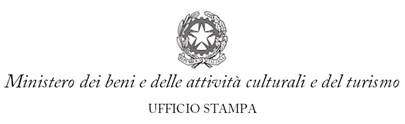 COMUNICATO STAMPAIl MiBACT alla V edizione del Salone dell’Arte e del Restauro di FirenzeGiovedì 10 e venerdì 11 novembre 2016, a Firenze, presso la Fortezza da Basso, il MiBACT parteciperà con uno stand espositivo e con molteplici attività alla V edizione del Salone dell’Arte e del Restauro, dedicata quest’anno al tema dell’alluvione, data la concomitanza con il cinquantenario dell’alluvione del capoluogo toscano. Fili conduttori della presenza del Ministero dei Beni e delle Attività Culturali e del Turismo alle giornate del Salone saranno il restauro di opere danneggiate a seguito di calamità naturali - quali inondazioni o terremoti (argomento purtroppo quanto mai attuale, in cui si è impegnati in prima linea anche in questi giorni) -  e la recente restituzione dell’Ultima cena di Giorgio Vasari al Museo dell’Opera di Santa Croce, al termine di un lungo e complesso restauro compiuto dall’Opificio delle Pietre Dure. Lo stand istituzionale documenterà gli interventi più significativi di restauro  realizzati dagli Istituti del MiBACT sul patrimonio culturale danneggiato a seguito degli eventi calamitosi verificatisi negli ultimi cinquant’anni sul territorio nazionale. Si tratta di un'importante occasione per fare il punto sulla prevenzione, sulla tutela e sulle problematiche di intervento e avere un quadro delle prospettive per il superamento delle criticità che affliggono  il nostro patrimonio culturale.In allegato è disponibile una scheda di approfondimento sui diversi progetti che verranno presentati allo stand del MiBACT, mentre di seguito si riporta il programma dei due giorni.ProgrammaPresso la Sala Urbani, giovedì 10 novembre dalle ore 10.00 alle ore 12.00, si terrà  il Convegno I restauri in corso dell’Opificio delle Pietre Dure per il Museo Nazionale del Bargello: le sculture del cortile e un arazzo della collezione Carrand a cura del Museo Nazionale del Bargello.Venerdì 11 novembre dalle ore 9.30 alle ore 13.00 – Sala Urbani, padiglione Cavaniglia, avrà luogo la Giornata di studi dedicata a Patrimonio e l’emergenza, a cura della Soprintendenza Archeologia Belle Arti e Paesaggio per la città metropolitana di Firenze e le province di Pistoia e Prato. Verrà documentata l’attività dell’Ufficio di tutela con specifico riferimento agli interventi legati a situazioni emergenziali, con relazioni sia sulle azioni di studio, valutazione e prevenzione dei rischi cui sono soggetti i beni conservati sul territorio che sull’apporto della Soprintendenza  nell’operatività dei cantieri di restauro e nella stesura degli appositi piani di gestione dell’emergenza. All’interno dello stand MiBACT, inoltre, la stessa Soprintendenza ha allestito la mostra Monumenti riemersi, che documenta i principali interventi di restauro effettuati  a partire dal 1966.L’intera giornata di venerdì 11 (dalle ore 9.30 alle ore 17.45 – Sala Forni) sarà dedicata al convegno Da Ghiberti a Vasari. Restauri dell’Opificio nel cinquantenario dell’alluvione,  a cura dell’Opificio delle Pietre Dure e Laboratori di restauro di Firenze. Saranno illustrati i restauri appena conclusi dall’Istituto, con particolare attenzione all’Ultima Cena di Giorgio Vasari. La  presentazione dell’opera restituita nella sua interezza sarà anche occasione per risalire a uno dei motivi della nascita dell’attuale Istituto e per ricostruire una storia di esperienze, ricerche e innovazioni lunga mezzo secolo. Il Soprintendente Marco Ciatti interverrà inoltre al convegno organizzato dal CNR nella giornata di giovedì 11. Le case editrici Edifir e Centro Di, infine, presenteranno i nuovi volumi curati dall’Opificio sui restauri appena conclusi.Nel pomeriggio di venerdì 11 novembre (dalle ore 14.30 alle ore 18.30 – Sala Urbani )  si terrà il Convegno “Restauri Archeologici in Toscana III” a cura della Soprintendenza Archeologia, Belle Arti e Paesaggio della Toscana.  Dalle ore 17.15 alle ore 19.30 – Sala Dini  il Convegno La Formazione in restauro, uno sguardo verso l’internazionalizzazione -  Training in restoration, a glance towards internationalization a cura delle Scuole di Alta Formazione - MiBACT: Accademie delle Belle Arti - MIUR: Università – MIUR.Dalle ore 17.30 alle ore 19.00 - Area Formazione – Stand 66 Palazzo Spinelli Group Conferenza Il Paradiso degli Alberti: Storia e Restauro. In collaborazione con la Soprintendenza Archeologia, Belle Arti e Paesaggio per la Città Metropolitana di Firenze e le Province di Pistoia e Prato e l’Istituto per l’Arte e il Restauro “Palazzo Spinelli”.Roma, 8 novembre 2016 Ufficio Stampa MiBACT